РЕШЕНИЕСовета сельского поселения Бишкаинский сельсовет муниципального района Аургазинский район  Республики БашкортостанОб исполнении бюджета сельского поселения  Бишкаинский сельсовет муниципального района Аургазинский район за 2020 годРуководствуясь Бюджетным кодексом Российской Федерации, Уставом сельского поселения Бишкаинский сельсовет муниципального района Аургазинский район республики Башкортостан, Совет сельского поселения Бишкаинский  сельсовет муниципального района Аургазинский район Республики Башкортостан решил:Утвердить отчет об исполнении бюджета сельского поселения  Бишкаинский  сельсовет за 2020год  согласно приложения.      2. Настоящее решение обнародовать на информационном стенде в здании  администрации Бишкаинский сельсовет и разместить в сети общего доступа  (Интернет)   на сайте сельского поселения  «Bishkain.ru»     3. Настоящее решение вступает в силу после его официального обнародования. Глава сельского поселенияБишкаинский сельсовет                                                        Евстафьев В.А.02 июня  2021 года  № 145 с.Бишкаин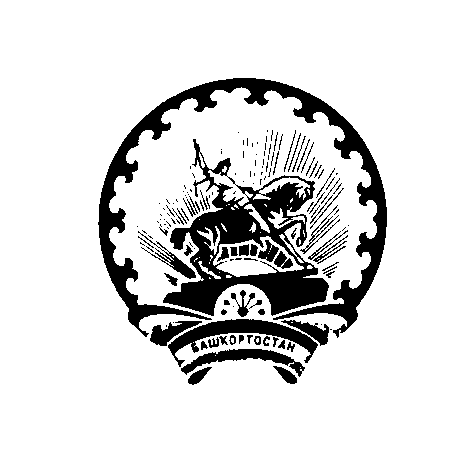 Башkортостан РеспубликаhыАуырғазы районы муниципаль районыныn Бишkайын ауыл советы ауыл билeмehе Советы  Совет Сельского поселения    Бишкаинский сельсовет муниципального района Аургазинский район     Республики Башкортостан